                            Old Earth School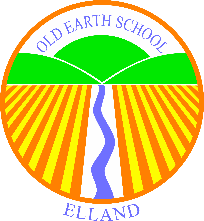                                                    Job DescriptionPost:			School Business ManagerPay range:		PO4 - 31,053 – 33,782 FTEHours of work:	37 hours per week.  Term Time plus 10 daysResponsible to:	HeadteacherResponsible for:	Administration, Premises, Catering & Midday TeamsPrime Objectives of the PostAs an active member of the Leadership and Management Team be responsible for promoting the highest standards of business ethos, underpinning the values and vision of the School.To be responsible for strategic planning in relation to the business and support services of the School.To be responsible for personnel management; premises/catering management; admissions and attendance management; administration; finance; training and development of non-classroom based staff and all matters within the management of the School which are supportive to, but do not directly involve teaching and learning.Leadership & Management:When required attend governing body meetings to report on all strategic management as requiredNegotiate and influence strategic decision making within the School Leadership TeamPlan and manage change in accordance with the school development/strategic plan.Personnel:Line manage and appraise all non-class based staffRecord staff absence and carry out monthly absence claimsLiaise and assist the Leadership Team with staff appointments; absence reporting; HR/Payroll queries etc; induction; exit interviews etc.Maintain staff records on SIMSBe responsible for DBS checks and the Single Central RegisterMaintain training records of all staff and ensure mandatory training is kept up to dateSeek advice in relation to HR issues as appropriate.Premises:Ensure alongside the premises staff the security of the school siteWork alongside the Headteacher on monitoring capital and CIF funding budgets and ensure that all ongoing projects are managed appropriatelyManage the lettings of school premises to external hirersEnsure full H&S and Catering compliance is being undertaken and liaise with the Headteacher in relation to audits and risk managementEnsure the Emergency Management Plan is kept up to dateTake responsibility for the main H&S issues specific to the school and how they relate to pupils, staff, visitors and contractors including reporting accidents to the H&S Executive where appropriateDeal with insurance claims.Admissions:Plan and lead delivery of the School’s marketing, public relations and admissions strategies, on designing the marketing strategy, organising events, managing the admissions processes, ensuring positive marketing communication and promoting the School to external stakeholdersResponsible for the collation of admissions on behalf of the School.Administration:Establish and use effective methods to review and improve administrative systemsPrepare information for publications and returns for the DFE; LA and other agencies and stakeholders within statutory guidelines as appropriate including termly Census and Pupil Premium dataTake responsibility for the MIS system including set up of academic year, assessment data and reportingBe responsible for the up to date data collection of both pupil and staff informationCommunicate the strategy and relevant policies in the use of technology across the school, including Data Protection.Finance:Oversee day-to day financial management including orders, invoices, BACS runs, credit card purchases and reconciliation Month / year end reporting as requiredMonitoring the budget in liaison with the Headteacher, including future year forecastingSupporting the Headteacher and colleagues of the School in the financial management within the budget set by the Trust BoardMonitor and control income and expenditure in relation to the School’s Catering Service, Early Years provision and Out of School Club Support SMT colleagues in the use of specific grant funding and associated action plans, including monitoring and reportingOversee monthly overtime, supply timesheets etcSupport the proper collection, reconciliation and banking of any monies receivedBe responsible for the School Fund including the completion of Year End accountsMaximise income through lettings and other activitiesManage, negotiate and monitor contracts, tenders and agreements for the provision of support servicesMaintain the furniture and AV inventories.Company secretaryResponsible for convening meetings of the Academy TrustAdvisory role to the Academy TrustSubmitting the accounts/ annual return to Companies HouseTo undertake such other duties and responsibilities as may be reasonably requested by the Headteacher and Leadership Team.To act at all times as an Ambassador for the School actively promoting its values and vision with all stakeholders.